GUÍA DE INGLÉS ¿Qué necesito saber?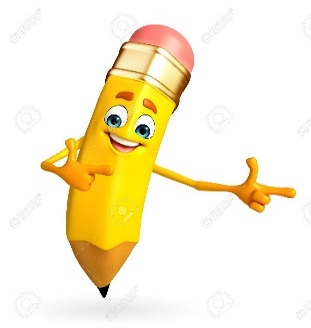 Entonces:Reconocer es: Distinguir o identificar a una persona o una cosa entre varias por una serie de características propias.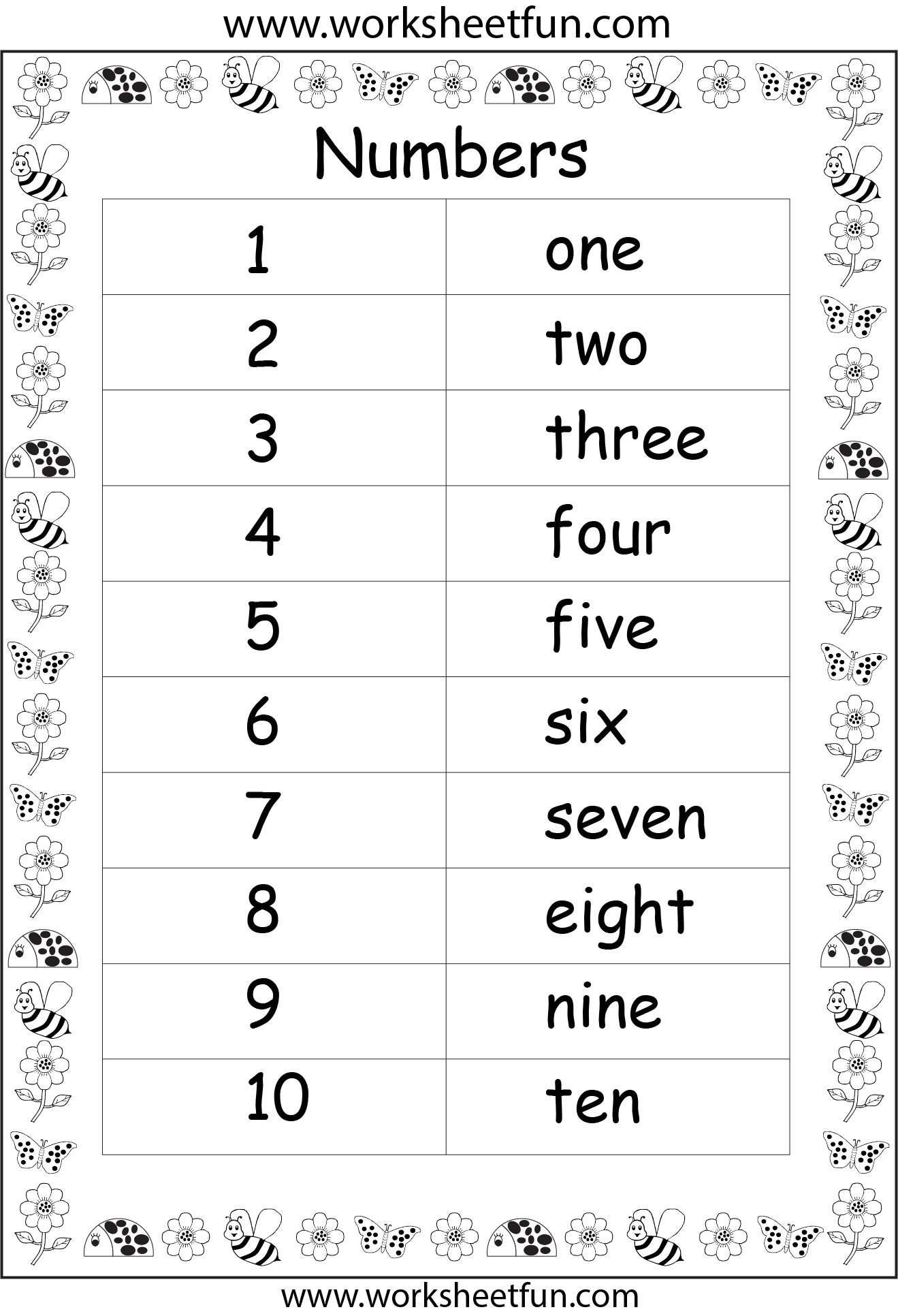 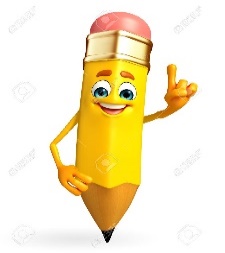 Entonces, en esta guía realizaremos lo siguiente:Instrucciones:Count the objects in ENGLISH and paint the correct number of each one. (Cuenta los objetos en INGLES y pinta el color correcto para cada uno)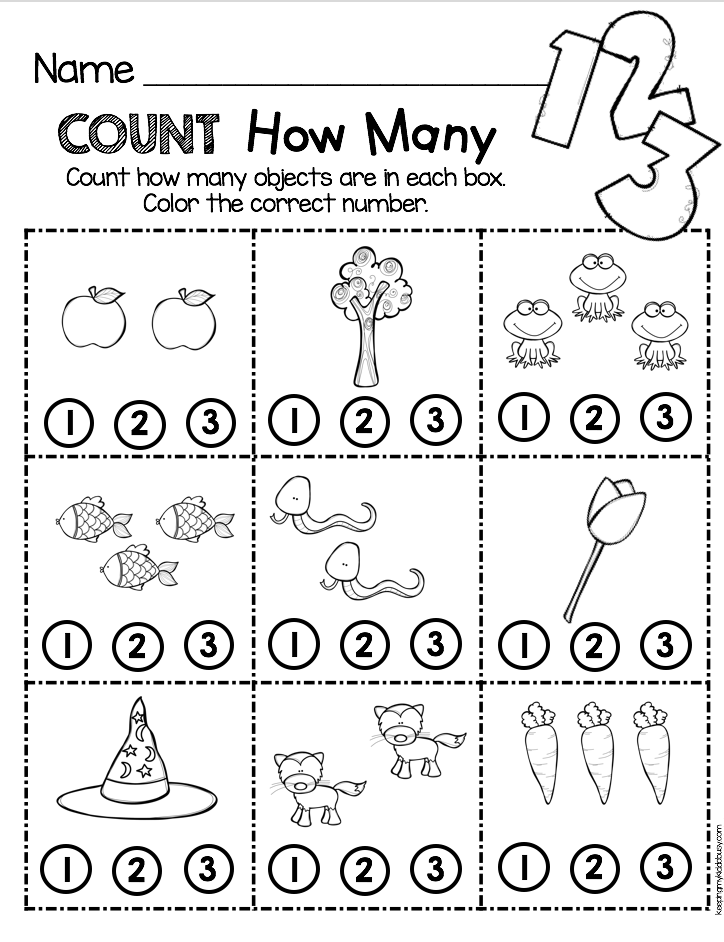 *Enviar foto de la guia desarrollada al whatsapp del curso.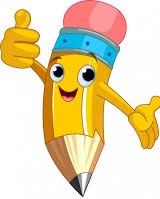 Autoevaluaciòn o Reflexión personal sobre la actividad: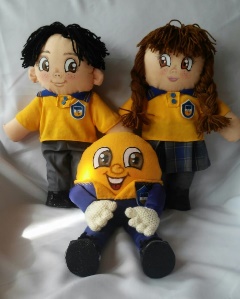 1.- ¿Qué fue lo más difícil de este trabajo? ¿Por qué?…………………………………………………………………………………………………………………..Name:Grade:Pre Kinder    Date: semana N° 12¿QUÉ APRENDEREMOS?¿QUÉ APRENDEREMOS?¿QUÉ APRENDEREMOS?Objetivo (s): Comprender textos leídos por un adulto o en formato audiovisual, muy breves y simples, con un patrón que se repite, como: • rimas y chants • cuentos • canciones (OA 1)Objetivo (s): Comprender textos leídos por un adulto o en formato audiovisual, muy breves y simples, con un patrón que se repite, como: • rimas y chants • cuentos • canciones (OA 1)Objetivo (s): Comprender textos leídos por un adulto o en formato audiovisual, muy breves y simples, con un patrón que se repite, como: • rimas y chants • cuentos • canciones (OA 1)Contenidos: Colores en inglés.Contenidos: Colores en inglés.Contenidos: Colores en inglés.Objetivo de la semana: Reconocer y comprender  colores en el idioma.Objetivo de la semana: Reconocer y comprender  colores en el idioma.Objetivo de la semana: Reconocer y comprender  colores en el idioma.Habilidad: Reconocer colores en inglés. Habilidad: Reconocer colores en inglés. Habilidad: Reconocer colores en inglés. Ahora aprenderemos los números en inglés del 1 al 10, a medida que sigamos avanzando iremos añadiendo más números en inglés. 